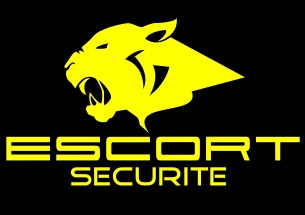 Dans le cadre du renforcement de notre équipe d’intervention, nous recherchons un(e) Agent(e) de Sécurité Rondier Intervenant.Responsabilités et missionsEquipé de moyens techniques, vous réalisez des rondes sur des sites client, ainsi que des interventions sur alarme.Vos missions : Effectuer des rondes de surveillance, d’ouverture et de fermeture à des heures aléatoires ou nonIntervenir pour effectuer une levée de douteProcéder aux actions de sauvegarde adaptées (mesures conservatoires)Assurer la continuité de la protection du site selon consignes ou instructions Rendre compte des missions à sa hiérarchie, au client et aux services publics concernésLe poste exige : Titulaire de la carte professionnelle, du SSIAP 1, du SST et d’une habilitation électrique en cours de validité Permis B valide de plus de 2 ansRigueur, organisation, autonomieType d'emploi : Temps complets, CDI, travail de nuit/jour et week-endA compétences égales, poste ouvert à toute personne en situation de handicap.